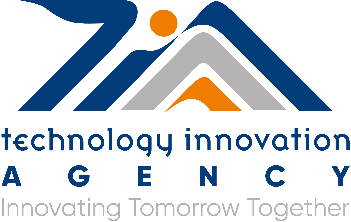 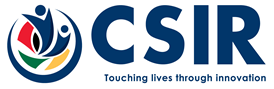 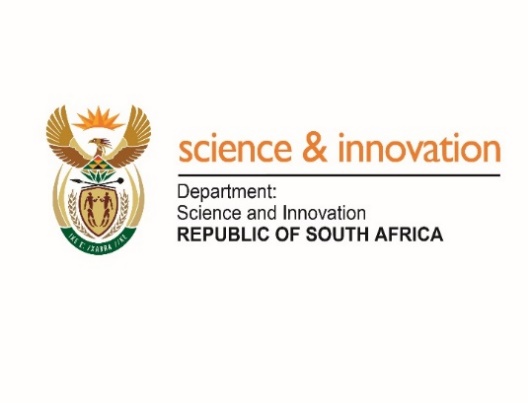 CSIR/TIA/DSI Call for Expressions of Interest (EoI) ACCELERATED IMPLEMENTATION OF BIOREFINERY TECHNOLOGIES: OPEN CALLThe Department of Science and Innovation (DSI), the Technology Innovation Agency (TIA) and its implementing partner, the Council for Scientific and Industrial Research (CSIR), would like to request Expressions of Interest (EoI’s) from SMMEs, black industrialists, municipalities, Higher Education Institutions (HEIs) and Research Institutes focusing on technologies/solutions that will lead to accelerated implementation of biorefinery technologies, to grow and expand biomanufacturing capacity. EoI’s will be accepted from SMMEs, black industrialists, municipalities, HEIs and Research Institutes with demonstrated expertise in biorefinery (e.g., publications, graduated post-graduate students etc.). This initiative is aligned with the National Bio-economy Strategy of the DSI which aims to drive economic growth and socio-economic development in South Africa.Background to the CallThe Technology Innovation Agency (TIA), The Department of Science and Innovation (DSI), in collaboration with the CSIR, has established a programme at the Biorefinery Industry Development Facility (BIDF) to demonstrate waste beneficiation biorefinery technologies to bridge the gap between pre-commercialisation instruments for technology development and full entry into commercial scale. In addition, the intention is to provide technical advice from an independent source (i.e., the CSIR) on available alternative waste biomass technologies. Through the specialised CSIR expertise and infrastructure available at the BIDF, the project aims to reduce the barriers for developing, testing, and adapting biorefinery technologies applied to biomass sources in South Africa. This eliminates the need for new and existing players to individually invest in specialised R&D infrastructure and staff to demonstrate new technologies for implementation in South Africa.The objective of the project is to:•	Implement technologies to maximise use of valuable natural resources by minimising generation of waste. •	Implement technologies for beneficiation of waste biomass to avoid landfilling the waste via production of high value materials and products from the waste.•	Demonstrate the validity of technologies and their potential to increase revenues in the sector.•	Enable demonstrable technology transfer to SMMEs/municipalities/large industry to build sustainable businesses.•	Increase industry competitiveness through local technology development and localisation of technology.The call seeks to identify high impact technologies and practices in the following categories:A. Beneficiation of waste organic biomass to avoid landfilling of the wasteB. Beneficiation of waste organic biomass to enable maximum utilisation of biomass resourcesC. Implementation of technologies for development of new value chains from biomass resources D. Development of new value chains from clearing of alien invasive species Examples of waste organic biomass include lignocellulosic biomass (woody and non-woody materials, including alien invasive wood species), agro-processing wastes.Submissions should provide sustainable biorefinery and organic waste beneficiation solutions to urban, peri-urban and/or rural areas and consider operational effectiveness, social preferences, biomass resource availability, affordability, economies of scale, and cost reductions. Projects that require localisation of technologies developed or used outside of South Africa are also eligible for consideration.The BIDF offers:Technology support in:Chemical fractionation of biomassBeneficiation of waste organic biomassDevelopment of new value chains from biomassBio fractionation and bioprocessing of biomassAdvisory support on:Biorefinery technologiesbeneficiation of waste biomassdevelopment of new value chains from biomassanalysis and characterisation of biomass and productsThe expertise at the BIDF excludes the processing of sewage sludge. REQUIREMENTSRespondents should provide the following:The application document must be completed electronically and is supplied in Word format to allow for this.A clear definition of the goal of the project, together with the scope of the project and time frame.A clear understanding of the market of the intended technology: e.g., how big is the market segment that can feasibly be accessed? Provide proof of ability to access said market in the form of off take agreements or letters of interest from clientsA description of the technology accompanied by a photo or evidence of a product prototype, e.g., key features, impact, competitive advantage, etc. Technologies considered under this programme must already be at prototype stage, evidence of which must be provided.For in-licensed technology proof of the granted license is required.The type of biomass/feedstock that will be used should be specified; proof of access to the biomass should be provided.A clear indication of the (intended) socio-economic impact resulting from implementation of the solution.The application document must be completed in its entirety and reference cannot just be made to attached business plans without providing complete information in the application document itself. Business plans may be attached as supporting information only.If co-funding for the project is being requested, it needs to be captured under section 11, clearly highlighting the amount requested and the intended purpose thereof.Selection of projects will be based on criteria that include high impact in terms of improved competitiveness, SMME development, and socio-economic impact. Additionally, projects that include women and young people as beneficiaries will be prioritised.FUNDINGFunds will NOT be available for:Enterprise start-up costsEnterprise operational costsEquipment without a component of product and process development to be done by the BIDFThe equipment and expertise available at the BIDF and other CSIR facilities will be used to develop, validate, or evaluate proposed technologies. Where applicable, the CSIR will purchase equipment for evaluation either at the BIDF or at the intended location of the proposed technology. The thresholds or limits, in Rand value, for what may be supported/covered will depend on the need of the project and the funds available in the programme.Submission requirements To apply for support through the EoI process, please complete the attached EoI form and e-mail the PDF versions of completed forms, CV’s, BBBEE certificate /affidavit and proof of CIPC registration to vchunilall@csir.co.za Please use the following naming convention for attached documents:The ability to co-fund this application and commitment to transformation will be an advantage.For more information please contact:	Dr Viren Chunilall	Phone: 031 242 2315; 	Exclusionary Criteria:EOI’s will only be accepted if feedstocks are of the following types:Alien invasive speciesAgricultural waste, excluding abattoir wasteForestry/paper mill wasteDiversion of organic wastes from landfills, excluding abattoir wasteOrganic waste, excluding abattoir wasteFood wasteEOIs will NOT be considered if they relate to new medicines, treatments, or cures for diseases, or do not involve manufacturing, or do not improve competitiveness and revenue within the short term (within 6-24 months of acceptance of the proposal by the CSIR-BIDF). Applicants’ enterprise must be registered with the CIPC, and proof of registration and tax clearance certificates must be provided with the application or will be excluded from the process.Applications that are not accompanied by a BBBEE certificate or affidavit will be excluded.Applications that are not accompanied by CV’s will be excluded.Applications that are not accompanied by the completed document checklist will be excluded.Applications sent to any e-mail address other than vchunilall@csir.co.za will be excluded.Closing date for applications: Close of Business (16h30), Friday 02 September 2022, no late submissions will be considered.If no confirmation of receipt of EOI is received within 72 hrs the application has not been received and will not be eligibleREPORTING REQUIREMENTS Successful applicants will be expected to report on technologies implemented at the end of the project. Other reporting requirements will be established during contracting.Terms and conditions apply.CSIR/TIA/DSI Expression of Interest Successful bidders may be invited for a more detailed interviewClosing date for applications:  close of business Friday 02 September 2022Please e-mail PDF versions of completed submission forms to: vchunilall@csir.co.zaNote: Please adhere to prescribed word limits in each sectionApplication:CV’s, Certificates etc:Name of Enterprise_EOI- May 2021Name of Enterprise_CV Jane Smith_May_2022, Name of Enterprise_CIPC proof of registration_ May_2022Enterprise name:CIPC registration number:Contact person(s):Name and surname:Position in enterprise:Name and surname:Position in enterprise:Name and surname:Position in enterprise:Name and surname:Position in enterprise:Name and surname:Position in enterprise:Name and surname:Position in enterprise:Name and surname:Position in enterprise:Name and surname:Position in enterprise:Name and surname:Position in enterprise:Name and surname:Position in enterprise:Contact detailsE-mail:Landline:Cell number:Physical address of enterprise:Postal address of enterprise:E-mail:Landline:Cell number:Physical address of enterprise:Postal address of enterprise:E-mail:Landline:Cell number:Physical address of enterprise:Postal address of enterprise:E-mail:Landline:Cell number:Physical address of enterprise:Postal address of enterprise:E-mail:Landline:Cell number:Physical address of enterprise:Postal address of enterprise:E-mail:Landline:Cell number:Physical address of enterprise:Postal address of enterprise:E-mail:Landline:Cell number:Physical address of enterprise:Postal address of enterprise:E-mail:Landline:Cell number:Physical address of enterprise:Postal address of enterprise:E-mail:Landline:Cell number:Physical address of enterprise:Postal address of enterprise:E-mail:Landline:Cell number:Physical address of enterprise:Postal address of enterprise:Ownership arrangementDisabilityDisabilityDisabilityDemographicDemographicDemographicGenderGenderOwnership arrangementYNNBlackWhiteWhiteMFDirectors/membersAttach CIPC registration certificateAttach CIPC registration certificateAttach CIPC registration certificateAttach CIPC registration certificateAttach CIPC registration certificateYears in businessAnnual Revenue Number of current employeesPermanent:                                 Temporary:Temporary:Temporary:Applicable industry sector:(E.g., nutraceuticals (food, beverages etc), industrial (e.g., speciality chemicals), cosmetic, flavours and fragrances, biopharmaceuticals, veterinary products/technologies etc.).BEE status levelAttach BBBEE certificate/ or affidavitAttach BBBEE certificate/ or affidavitAttach BBBEE certificate/ or affidavitAttach BBBEE certificate/ or affidavitAttach BBBEE certificate/ or affidavitDate of application:1. Choose the description that best defines your current need (mark with an x)1. Choose the description that best defines your current need (mark with an x)1. Choose the description that best defines your current need (mark with an x)1. Choose the description that best defines your current need (mark with an x)1. Choose the description that best defines your current need (mark with an x)1. Choose the description that best defines your current need (mark with an x)Running an existing sustainable/profitable biomass processing business with a requirement to localise technology, evaluate/confirm yields, verify/validate or trouble-shoot the technology you are currently using (no additional equipment required)Running an existing sustainable/profitable biomass processing business with a requirement to localise technology, evaluate/confirm yields, verify/validate or trouble-shoot the technology you are currently using (no additional equipment required)Running an existing sustainable/profitable biomass processing business with a requirement to localise technology, evaluate/confirm yields, verify/validate or trouble-shoot the technology you are currently using (no additional equipment required)Running an existing sustainable/profitable biomass processing business with a requirement to localise technology, evaluate/confirm yields, verify/validate or trouble-shoot the technology you are currently using (no additional equipment required)Running an existing sustainable/profitable biomass processing business with a requirement to localise technology, evaluate/confirm yields, verify/validate or trouble-shoot the technology you are currently using (no additional equipment required)Need to scale-up your existing operation (equipment required)Need to scale-up your existing operation (equipment required)Need to scale-up your existing operation (equipment required)Need to scale-up your existing operation (equipment required)Need to scale-up your existing operation (equipment required)Planning to start up a new line of waste beneficiation business and require assistance to evaluate and possibly localise new technology and associated equipment (equipment required)Planning to start up a new line of waste beneficiation business and require assistance to evaluate and possibly localise new technology and associated equipment (equipment required)Planning to start up a new line of waste beneficiation business and require assistance to evaluate and possibly localise new technology and associated equipment (equipment required)Planning to start up a new line of waste beneficiation business and require assistance to evaluate and possibly localise new technology and associated equipment (equipment required)Planning to start up a new line of waste beneficiation business and require assistance to evaluate and possibly localise new technology and associated equipment (equipment required)2. What support do you require from the BIDF?2. What support do you require from the BIDF?2. What support do you require from the BIDF?2. What support do you require from the BIDF?2. What support do you require from the BIDF?Please list the support required from the BIDF: Please list the support required from the BIDF: Please list the support required from the BIDF: Please list the support required from the BIDF: Please list the support required from the BIDF: 3. Do you have:3. Do you have:3. Do you have:3. Do you have:3. Do you have:Y/NA secured source of waste or biomass?A secured source of waste or biomass?A secured source of waste or biomass?A secured source of waste or biomass?A secured source of waste or biomass?Please specify: Type: Source: Available amount of Waste: Nature of Agreements in Place with supplier of Waste or Biomass (Please attach) Please specify: Type: Source: Available amount of Waste: Nature of Agreements in Place with supplier of Waste or Biomass (Please attach) Please specify: Type: Source: Available amount of Waste: Nature of Agreements in Place with supplier of Waste or Biomass (Please attach) Please specify: Type: Source: Available amount of Waste: Nature of Agreements in Place with supplier of Waste or Biomass (Please attach) Please specify: Type: Source: Available amount of Waste: Nature of Agreements in Place with supplier of Waste or Biomass (Please attach) Please specify: Type: Source: Available amount of Waste: Nature of Agreements in Place with supplier of Waste or Biomass (Please attach) An uptake agreement for your end product with an existing client?An uptake agreement for your end product with an existing client?An uptake agreement for your end product with an existing client?An uptake agreement for your end product with an existing client?An uptake agreement for your end product with an existing client?Please describe the agreement that is in place and if possible, attach proof of such to this application: Please describe the agreement that is in place and if possible, attach proof of such to this application: Please describe the agreement that is in place and if possible, attach proof of such to this application: Please describe the agreement that is in place and if possible, attach proof of such to this application: Please describe the agreement that is in place and if possible, attach proof of such to this application: Please describe the agreement that is in place and if possible, attach proof of such to this application: An approved Environmental Impact Assessment (EIA) for your site (where applicable)?An approved Environmental Impact Assessment (EIA) for your site (where applicable)?An approved Environmental Impact Assessment (EIA) for your site (where applicable)?An approved Environmental Impact Assessment (EIA) for your site (where applicable)?An approved Environmental Impact Assessment (EIA) for your site (where applicable)?If this is a requirement for the project, please advise whether approved EIA is in place and provide proof thereof:If this is a requirement for the project, please advise whether approved EIA is in place and provide proof thereof:If this is a requirement for the project, please advise whether approved EIA is in place and provide proof thereof:If this is a requirement for the project, please advise whether approved EIA is in place and provide proof thereof:If this is a requirement for the project, please advise whether approved EIA is in place and provide proof thereof:If this is a requirement for the project, please advise whether approved EIA is in place and provide proof thereof:A secured supply of water to efficiently process the required volume of waste?A secured supply of water to efficiently process the required volume of waste?A secured supply of water to efficiently process the required volume of waste?A secured supply of water to efficiently process the required volume of waste?A secured supply of water to efficiently process the required volume of waste?Please supply information on the source and what access you have to it: Please supply information on the source and what access you have to it: Please supply information on the source and what access you have to it: Please supply information on the source and what access you have to it: Please supply information on the source and what access you have to it: Please supply information on the source and what access you have to it: A technology to be licensed in? the bioplastic yes, the cosmetic and hair products no A technology to be licensed in? the bioplastic yes, the cosmetic and hair products no A technology to be licensed in? the bioplastic yes, the cosmetic and hair products no A technology to be licensed in? the bioplastic yes, the cosmetic and hair products no A technology to be licensed in? the bioplastic yes, the cosmetic and hair products no 3.5.1 Is the technology Foreign?3.5.1 Is the technology Foreign?3.5.1 Is the technology Foreign?3.5.1 Is the technology Foreign?3.5.1 Is the technology Foreign?3.5.2 What is the nature of your access to the technology or intellectual property (license, ownership of the intellectual property etc.) If in process advise on status: 3.5.2 What is the nature of your access to the technology or intellectual property (license, ownership of the intellectual property etc.) If in process advise on status: 3.5.2 What is the nature of your access to the technology or intellectual property (license, ownership of the intellectual property etc.) If in process advise on status: 3.5.2 What is the nature of your access to the technology or intellectual property (license, ownership of the intellectual property etc.) If in process advise on status: 3.5.2 What is the nature of your access to the technology or intellectual property (license, ownership of the intellectual property etc.) If in process advise on status: 3.5.2 What is the nature of your access to the technology or intellectual property (license, ownership of the intellectual property etc.) If in process advise on status:  An awareness of the regulatory requirements for the processing of waste An awareness of the regulatory requirements for the processing of waste An awareness of the regulatory requirements for the processing of waste An awareness of the regulatory requirements for the processing of waste An awareness of the regulatory requirements for the processing of wasteWhat are these regulations and are you currently compliant with these regulations?What are these regulations and are you currently compliant with these regulations?What are these regulations and are you currently compliant with these regulations?What are these regulations and are you currently compliant with these regulations?What are these regulations and are you currently compliant with these regulations?What are these regulations and are you currently compliant with these regulations?4. Description of your core business and whether you are currently manufacturing and/or selling products as well as your current turnover4. Description of your core business and whether you are currently manufacturing and/or selling products as well as your current turnover4. Description of your core business and whether you are currently manufacturing and/or selling products as well as your current turnover4. Description of your core business and whether you are currently manufacturing and/or selling products as well as your current turnover4. Description of your core business and whether you are currently manufacturing and/or selling products as well as your current turnover4. Description of your core business and whether you are currently manufacturing and/or selling products as well as your current turnoverCore Business: Current status and scale of manufacture: Current annual turnover: Core Business: Current status and scale of manufacture: Current annual turnover: Core Business: Current status and scale of manufacture: Current annual turnover: Core Business: Current status and scale of manufacture: Current annual turnover: Core Business: Current status and scale of manufacture: Current annual turnover: Core Business: Current status and scale of manufacture: Current annual turnover: 5. Description of the market need addressed by your product/processes and the potential market size (try and be as specific as possible).5. Description of the market need addressed by your product/processes and the potential market size (try and be as specific as possible).5. Description of the market need addressed by your product/processes and the potential market size (try and be as specific as possible).5. Description of the market need addressed by your product/processes and the potential market size (try and be as specific as possible).5. Description of the market need addressed by your product/processes and the potential market size (try and be as specific as possible).5. Description of the market need addressed by your product/processes and the potential market size (try and be as specific as possible).Market Need:Market Size:Route to market (identified or already in place?):Market Need:Market Size:Route to market (identified or already in place?):Market Need:Market Size:Route to market (identified or already in place?):Market Need:Market Size:Route to market (identified or already in place?):Market Need:Market Size:Route to market (identified or already in place?):Market Need:Market Size:Route to market (identified or already in place?):6. Description of the product(s) you wish to manufacture and what differentiates them from competitor products.6. Description of the product(s) you wish to manufacture and what differentiates them from competitor products.6. Description of the product(s) you wish to manufacture and what differentiates them from competitor products.6. Description of the product(s) you wish to manufacture and what differentiates them from competitor products.6. Description of the product(s) you wish to manufacture and what differentiates them from competitor products.6. Description of the product(s) you wish to manufacture and what differentiates them from competitor products.7. Description of the technology you plan to use to manufacture the product within the biorefinery context:7. Description of the technology you plan to use to manufacture the product within the biorefinery context:7. Description of the technology you plan to use to manufacture the product within the biorefinery context:7. Description of the technology you plan to use to manufacture the product within the biorefinery context:7. Description of the technology you plan to use to manufacture the product within the biorefinery context:7. Description of the technology you plan to use to manufacture the product within the biorefinery context:Describe the technology and how will the principle of the biorefinery concept be upheld: Describe the technology and how will the principle of the biorefinery concept be upheld: Describe the technology and how will the principle of the biorefinery concept be upheld: Describe the technology and how will the principle of the biorefinery concept be upheld: Describe the technology and how will the principle of the biorefinery concept be upheld: Describe the technology and how will the principle of the biorefinery concept be upheld: 8. What is the expected development time to market (inclusive of this intervention)?8. What is the expected development time to market (inclusive of this intervention)?8. What is the expected development time to market (inclusive of this intervention)?8. What is the expected development time to market (inclusive of this intervention)?8. What is the expected development time to market (inclusive of this intervention)?8. What is the expected development time to market (inclusive of this intervention)?What R&D has been done on the technology?What is the expected time to market?Do you own the technology, or have you licenced it and from whom?What R&D has been done on the technology?What is the expected time to market?Do you own the technology, or have you licenced it and from whom?What R&D has been done on the technology?What is the expected time to market?Do you own the technology, or have you licenced it and from whom?What R&D has been done on the technology?What is the expected time to market?Do you own the technology, or have you licenced it and from whom?What R&D has been done on the technology?What is the expected time to market?Do you own the technology, or have you licenced it and from whom?What R&D has been done on the technology?What is the expected time to market?Do you own the technology, or have you licenced it and from whom?9. Please indicate the potential social and economic impact of the proposed technology/business, planned revenue over 5 years.9. Please indicate the potential social and economic impact of the proposed technology/business, planned revenue over 5 years.9. Please indicate the potential social and economic impact of the proposed technology/business, planned revenue over 5 years.9. Please indicate the potential social and economic impact of the proposed technology/business, planned revenue over 5 years.9. Please indicate the potential social and economic impact of the proposed technology/business, planned revenue over 5 years.9. Please indicate the potential social and economic impact of the proposed technology/business, planned revenue over 5 years.Social impact: Economic Impact: Planned revenue over 5 years: Social impact: Economic Impact: Planned revenue over 5 years: Social impact: Economic Impact: Planned revenue over 5 years: Social impact: Economic Impact: Planned revenue over 5 years: Social impact: Economic Impact: Planned revenue over 5 years: Social impact: Economic Impact: Planned revenue over 5 years: 10. Please list all sources and value of funding/support received to date in the table below. (Take note that a government representative panel will be reviewing the table below. Please be as accurate as possible)10. Please list all sources and value of funding/support received to date in the table below. (Take note that a government representative panel will be reviewing the table below. Please be as accurate as possible)10. Please list all sources and value of funding/support received to date in the table below. (Take note that a government representative panel will be reviewing the table below. Please be as accurate as possible)10. Please list all sources and value of funding/support received to date in the table below. (Take note that a government representative panel will be reviewing the table below. Please be as accurate as possible)10. Please list all sources and value of funding/support received to date in the table below. (Take note that a government representative panel will be reviewing the table below. Please be as accurate as possible)10. Please list all sources and value of funding/support received to date in the table below. (Take note that a government representative panel will be reviewing the table below. Please be as accurate as possible)Source (E.g., TIA, IDC, Government, venture capital, incubator support etc.)ProgrammeDefine the nature of the support received (funding to do product development and/or commercialisation/training/mentorship etc.)Value of support (R)Period of supportPeriod of support11.  What is the company’s ability to co-fund the requested support? 11.  What is the company’s ability to co-fund the requested support? 11.  What is the company’s ability to co-fund the requested support? 11.  What is the company’s ability to co-fund the requested support? 11.  What is the company’s ability to co-fund the requested support? 11.  What is the company’s ability to co-fund the requested support? Ability to co-fund:Source of funding (if in application stage please describe current status of application): How were the funds secured/being secured? Ability to co-fund:Source of funding (if in application stage please describe current status of application): How were the funds secured/being secured? Ability to co-fund:Source of funding (if in application stage please describe current status of application): How were the funds secured/being secured? Ability to co-fund:Source of funding (if in application stage please describe current status of application): How were the funds secured/being secured? Ability to co-fund:Source of funding (if in application stage please describe current status of application): How were the funds secured/being secured? Ability to co-fund:Source of funding (if in application stage please describe current status of application): How were the funds secured/being secured? 12. Has the company considered funding for commercialisation (i.e., Taking the product or offering to market)? Yes/No12. Has the company considered funding for commercialisation (i.e., Taking the product or offering to market)? Yes/No12. Has the company considered funding for commercialisation (i.e., Taking the product or offering to market)? Yes/No12. Has the company considered funding for commercialisation (i.e., Taking the product or offering to market)? Yes/No12. Has the company considered funding for commercialisation (i.e., Taking the product or offering to market)? Yes/No12. Has the company considered funding for commercialisation (i.e., Taking the product or offering to market)? Yes/NoIf yes, what is the amount required for commercialisation? What are the sources of this funding? If yes, what is the amount required for commercialisation? What are the sources of this funding? If yes, what is the amount required for commercialisation? What are the sources of this funding? If yes, what is the amount required for commercialisation? What are the sources of this funding? If yes, what is the amount required for commercialisation? What are the sources of this funding? If yes, what is the amount required for commercialisation? What are the sources of this funding? 13. Are you currently incubated/supported by any other incubator, enterprise supply chain development programme etc.? Please specify the entity and the type of support being received.13. Are you currently incubated/supported by any other incubator, enterprise supply chain development programme etc.? Please specify the entity and the type of support being received.13. Are you currently incubated/supported by any other incubator, enterprise supply chain development programme etc.? Please specify the entity and the type of support being received.13. Are you currently incubated/supported by any other incubator, enterprise supply chain development programme etc.? Please specify the entity and the type of support being received.13. Are you currently incubated/supported by any other incubator, enterprise supply chain development programme etc.? Please specify the entity and the type of support being received.13. Are you currently incubated/supported by any other incubator, enterprise supply chain development programme etc.? Please specify the entity and the type of support being received.15. Please attach short resumes/CV’s (1/2 page each) of key personnel in your enterprise15. Please attach short resumes/CV’s (1/2 page each) of key personnel in your enterprise15. Please attach short resumes/CV’s (1/2 page each) of key personnel in your enterprise15. Please attach short resumes/CV’s (1/2 page each) of key personnel in your enterprise15. Please attach short resumes/CV’s (1/2 page each) of key personnel in your enterprise15. Please attach short resumes/CV’s (1/2 page each) of key personnel in your enterprise16. MANDATORY DOCUMENT CHECKLISTMark with xCIPC registration documentBBBEE certificate or affidavitCVs of key team membersProof of prototypeProof of product offtake agreementProof of ownership of intellectual property / licence agreementProof of biomass availability/access to biomassApproved environmental impact assessment